Universität UlmFakultät für Mathematik und Wirtschaftswissenschaften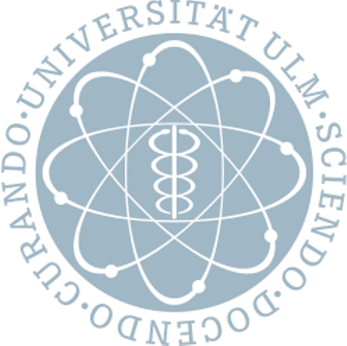 Titel der ArbeitSeminar-/ Bachelor-/ Masterarbeitin Wirtschaftswissenschaftenvorgelegt vonVorname Nachnameam DatumGutachterProf. Dr. Werner Smolnybei Masterarbeit: zweiter Gutachter